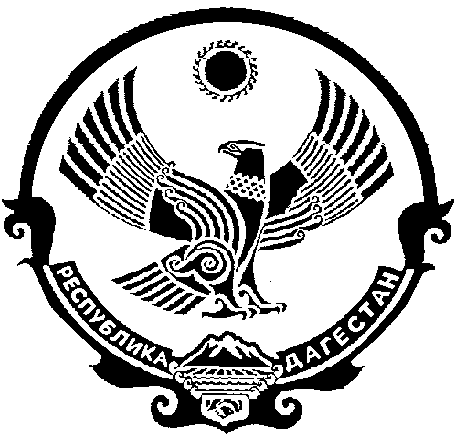 АДМИНИСТРАЦИЯ   МУНИЦИПАЛЬНОГО        ОБРАЗОВАНИЯ «БЕЖТИНСКИЙ УЧАСТОК»368410, Республика Дагестан, Бежтинский участок, с. Бежтат.: 55-23-01, 55-23-02, ф. 55-23-05, bezhta-mo@mail.ru,  bezhtinskiy@e-dag.ru                                       ПОСТАНОВЛЕНИЕ        «___»__________2017 г.              с. Бежта                          №____«О подготовке к пожароопасному периоду и мерах по предупреждению и ликвидации лесных   пожаров на территории   муниципального образования «Бежтинский участок» в 2017 году .В целях подготовки к пожароопасному периоду, предупреждению и ликвидации лесных пожаров на территории   муниципального образования «Бежтинский участок » в 2017 году, в соответствии с Федеральными законами от 12.12.1994 года № 69-ФЗ « О пожарной безопасности», от 04.12.2006 года № 200-ФЗ « Лесной кодекс Российской Федерации», постановлением Правительства Российской Федерации от 30.06. 2007 года № 417 « Об утверждении правил пожарной безопасности в лесах», глава   МО «Бежтинский участок»                                           ПОСТАНОВЛЯЕТ:1. Образовать оперативный штаб межведомственного взаимодействия по предупреждению и ликвидации лесных пожаров на территории МО «Бежтинский участок»   и утвердить его состав  (список прилагается).2.Утвердить Положение об оперативном штабе межведомственного взаимодействия по предупреждению и ликвидации лесных пожаров на территории  МО «Бежтинский участок», согласно приложению № 1.3.Утвердить План основных мероприятий по подготовке к пожароопасному периоду, предупреждению и ликвидации  лесных пожаров на  территории МО «Бежтинский участок»   в 2017году  согласно приложения № 2.4. Рекомендовать главам сельских  поселений    в срок до 30 мая 2017 года:4.1. Провести собрания с участием руководителей предприятий, учреждений, председателей СПК и КФХ и  уполномоченных населенных пунктов по вопросам подготовки к пожароопасному периоду  в  2017 г.4.2. Произвести расчет сил и средств,  привлекаемых для тушения пожаров в  лесных массивах и на сельскохозяйственных угодьях, вблизи населенных пунктов поселений.4.3.Обеспечить поддержание в готовности места  заправки водой пожарной техники.4.4. До 1  июня  2017 года принять меры по укомплектованию населенных пунктов первичными средствами пожаротушения, созданию противопожарных полос вокруг населенных пунктов, расположенных вблизи лесных массивов и сельскохозяйственных угодий.
5.  Предложить   ДЭП-№6 (Магомедов Х.М.),  Бежтинскому мастерскому участку электрических сетей (Анжоев М.З.)  в срок до 30 мая 2017 года:5.1. Принять меры по очистке полос отвода автомобильных дорог и линий электропередач  в местах прилегания их к лесным массивам от сухостойной древесины, валежника, порубочных остатков и других горючих материалов. 
5.2. Обеспечить выполнение работ по устройству минерализованных полос по границам полос отвода.6.  Рекомендовать ОМВД РФ по Бежтинскому участку, совместно с ГКУ « Цунтинское лесничество»:6.1. В период с мая по октябрь 2017 года организовать патрулирование лесных массивов сотрудниками ОМВД  и работниками лесничества.6.2. Обеспечить поддержание общественного порядка в районах тушения лесных пожаров.6.3. При возникновении пожара в лесном фонде, принимать меры по расследованию его причин и привлечению виновных  к ответственности.7. Рекомендовать ПЧ- 47, совместно с уполномоченным  по делам ГО и ЧС администрации  МО «Бежтинский участок» в срок  до 1 июня 2017 года уточнить ожидаемые зоны лесных пожаров, перечень населенных пунктов, объектов экономики и систем жизнеобеспечения населения,  попадающих в эти зоны,  спрогнозировать возможную обстановку.8. Рекомендовать ГКУ «Цунтинское лесничество»:8.1. Провести в полном объеме профилактические и противопожарные мероприятия в лесном фонде.8.2. Заключить договоры с предприятиями, учреждениями, имеющими вод подающую  и пожарную технику, на предмет ее возможного привлечения в случае возникновения  крупных лесных пожаров.8.3. Организовать через средства массовой информации информирование населения о соблюдении правил пожарной безопасности при нахождении в лесу.8.4. Вести контроль за соблюдением правил пожарной безопасности в лесах лесозаготовителями,  дорожными   службами, энергетиками и связистами.9. Контроль за исполнением настоящего постановления возложить на заместителя главы Администрации МО «Бежтинский участок»  по общественной безопасности  (Амилов Ш.М.)                    Глава   МО           «Бежтинский участок»                                  Т. Нажмудинов                                                                                          Приложение № 2Утвержден постановлениемглавы МО «Бежтинский участок»«___»________2017 г. №____                                                                ПЛАН
основных мероприятий по подготовке к пожароопасному периоду, предупреждению и ликвидации лесных пожаров на территории  МО                                «Бежтинский участок» в 2017году СОСТАВ
оперативного штаба межведомственного взаимодействия по предупреждению и ликвидации лесных пожаров на территории МО «Бежтинский участок»Руководитель оперативного штаба:
Амилов Ш.М.  – заместитель главы  Администрации МО «Бежтинский участок» (председатель комиссии по ЧС и ОПБ)    
  Заместитель  руководителя
оперативного штаба:
Хабибов М.Х. - уполномоченный по делам  ГО и ЧС Администрации МО «Бежтинский участок»
  Члены оперативного штаба:
Джабуев М.С. -  главный специалист  отдела сельского хозяйства Администрации МО «Бежтинский участок» 

Курбаналиев А.М. – директор ГКУ «Цунтинское  лесничество» (по согласованию); Магомедов С.О.. –  начальник ОНД по Цунтинскому  району
УНД МЧС РФ по Республике Дагестан  
( по согласованию);   Шейхов Р.А.  – начальник  ПП по Бежтинскому участку
 Шейхмагомедов М. Ш..-  начальник ЕДДС  Администрации МО «Бежтинский участок»
 .Приложение № 1Утверждено  постановлением главы МО «Бежтинский участок»«___»_________2017 г. №_____ПОЛОЖЕНИЕ
об оперативном штабе межведомственного взаимодействия по предупреждению и ликвидации лесных пожаров на территории МО «Бежтинский участок»I. Общие положения1. Оперативный штаб межведомственного взаимодействия по предупреждению и ликвидации лесных пожаров на территории Мо «Бежтинский участок» (далее - ОШ ЛЧС) является нештатным органом Комиссии по предупреждению и ликвидации чрезвычайных ситуаций и обеспечению пожарной безопасности    (далее - КЧС и ПБ),  координирующим деятельность с  Республиканской  системы предупреждения и ликвидации чрезвычайных ситуаций (далее РЗ РСЧС). Развертывается ОШ ЛЧС на основании распоряжения Главы Администрации МО «Бежтинский участок» или лица его замещающего.2. Для решения вопросов по отдельным направлениям деятельности руководитель ОШ ЛЧС имеет право привлекать в установленном порядке к работе заместителей Главы администрации МО «Бежтинский участок», начальников управлений, отделов администрации Мо «Бежтинский участок».3. Оповещение и сбор личного состава ОШ ЛЧС осуществляет диспетчер ЕДДС  .4. Время готовности ОШ ЛЧС:в рабочее время – 30 минут;в нерабочее время- 1 часа. Место развертывание ОШ ЛЧС у  Уполномоченного по делам  ГО и ЧС администрации МО «Бежтинский участок».\II. Задачи ОШ ЛЧСГлавными задачами ОШ ЛЧС администрации МО «Бежтинский участок» являются:- планирование и организация работ по предупреждению и ликвидации чрезвычайных ситуаций, связанных с лесными пожарами;- сбор, обработка и обмен информацией в области защиты населения и территорий от чрезвычайных ситуаций;- взаимодействие с ОШ ЛЧС Республики Дагестан и администрациями соседних районов по сбору, обобщению информации;- координация действий, в пределах своих полномочий, органов управления, сил и средств Бежтинского участка РЗ РСЧС;- подготовка предложений и вариантов решений Главы   МО «Бежтинский участок»  , на создание группировки сил и средств, для предупреждения и ликвидации чрезвычайных ситуаций, связанных с лесными  пожарами;- подготовка необходимого справочного материала для доклада обстановки Главе   МО «Бежтинский участок», ведения рабочей карты;
подготовка и представление донесений согласно табелю срочных донесений;
организация взаимодействия по вопросам ликвидации чрезвычайных ситуаций с органами ГУ МЧС России по Республике Дагестан, Комитетом по лесному хозяйству Республики Дагестан,  ГУ «Цунтинское  лесничество» осуществление контроля за состоянием обстановки связанной с лесными пожарами на территории МО «Бежтинский участок».  III. Функции ОШ ЛЧСОШ ЛЧС  в соответствии с возложенными на него задачами выполняет следующие функции:ведет непрерывный контроль и учет данных обстановки с отображением на карте и справочных материалах;участвует в подготовке предложений по применению сил и средств;
координирует деятельность территориальных администраций в осуществлении на закрепленных территориях мероприятий по ликвидации чрезвычайных ситуаций связанных с лесными пожарами;осуществляет координацию спасательных и других неотложных работ при ликвидации чрезвычайных ситуаций связанных с лесными пожарами;готовит проекты распоряжений, постановлений Главы   МО «Бежтинский участок»; организует обеспечение средств  массовой информации достоверной и оперативной информацией о чрезвычайных ситуациях связанных с лесными пожарами.№
п.п.Наименование  мероприятийОтветственные
 исполнителиСрок исполнения1Заседание КЧС и  ОПБ    по вопросу « О проведении мероприятий по подготовке к  пожароопасного периоду 2017 года».Председатель КЧС и ОПБ,  секретарь
КЧС и ПБМай  2017г.2Разработка планов противопожарных мероприятий на 2017 год организациями, имеющих в своем ведении леса.Руководители организацийДо 20 мая  2017г.3Выполнение противопожарных мероприятий в полосах отвода и отчуждения на подведомственной предприятиям территории, а также организаций, осуществляющих свою  деятельность в МО «Бежтинский участок»Руководители 
предприятий и 
организаций Май-июнь 
2017 г.4Расчет сил и средств  МО «Бежтинский  участок»  звена РСЧС и организаций привлекаемых для ликвидации лесных пожаров на территории     Уполномоченный по делам  ГО ЧС
администрации  МО «Бежтинский участок»   До 
24 мая
2017 г.5Проверка готовности противопожарных формирований, пожарной техники предприятий и организаций, привлекаемых к ликвидации лесных пожаров на территории  МО «Бежтинский участок»  в 2017 году.ОНД по Цунтинскому району, ПЧ-47, уполномоченный по делам      ГО и ЧС  администрации  МО «Бежтинский участок»       До 1 июня  2017 г.6Контроль выполнения Плана мероприятий по обеспечению пожарной безопасности в лесах предприятий агропромышленного комплекса     МО «Бежтинский участок» Руководители предприятий агропромышленного комплекса,  директор лесничества В течение пожароопасного периода7Контроль соблюдения правил пожарной безопасности в лесах, проведение расследования всех случаях возникновения лесных пожаров.ГКУ «Цунтинский лесничество» , ОМВД по    Бежтинскому участкуВ течение пожароопасного
периода8Разработка маршрутов патрулирования лесных массивов работниками лесного хозяйства совместно с сотрудниками ОМВД  РФ по Бежтинскому участку. ГКУ «Цунтинский лесничество» , ОМВД по Бежтинскому участку.   До 1 июня 2017г.9Проведение с помощью местных средств массовой информации пропаганды по вопросам  соблюдения населением правил  пожарной безопасности на территориях поселений,  в лесах.  ГКУ «Цунтинский лесничество»В течение пожароопасного
периода10Проведение сходов в населенных пунктах по вопросу подготовки к пожароопасному периоду 2017 года.Главы сельских поселенийДо 30
мая
2017г.11Укомплектование населенных пунктов первичными средствами пожаротушения и противопожарным инвентарем.Главы сельских поселенийДо 1 июня   2017 года12Уточнение ожидаемых зон лесных  пожаров, уточнение перечня населенных пунктов, объектов экономики и систем жизнеобеспечения населения, попадающих в эти зоны, прогнозирование возможной обстановки по каждому населенному пункту.Начальник
ПЧ-47,Уполномоченный по делам ГО ЧС
    администрации МО «Бежтинский участок»     До 1 июня 2017г.13Расчет сил и средств сельских населенных пунктов, привлекаемых для тушения пожаров в лесных массивах вблизи населенных пунктов.Главы сельских поселенийДо 30 апреля 2017г.14Организация и создание противопожарных полос вокруг населенных пунктов, расположенных вблизи лесных массивов и сельскохозяйственных угодий.Главы сельских поселениймай
2017 г.15Проверка работоспособности и подготовка к летнему пожароопасному периоду источников водоснабжения в населенных пунктах, на предприятиях, в учреждениях.Главы сельских поселений, руководители предприятий, учрежденийДо 30
мая  2017 г.16Установка указателей  источников противопожарного водоснабжения, а также направления к ним.Главы сельских поселений, руководители предприятий, учреждений
май-июнь                 2017 г.